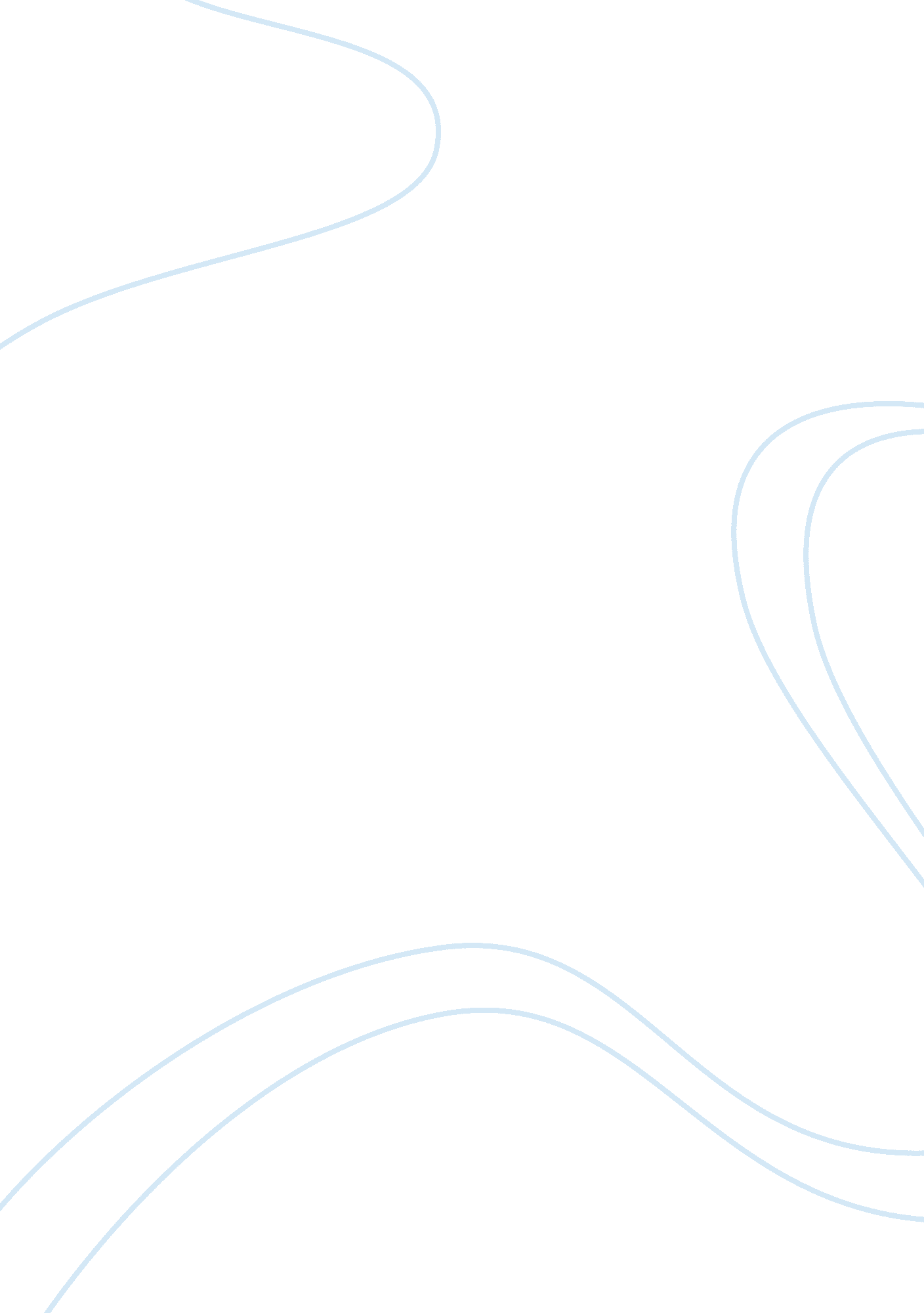 My favorite movie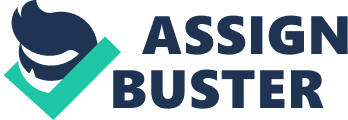 My Favorite Movie There are thousands of movies in the United States. Many people have several favorite movies throughout their lifetime. Some people have favorites from each decade. Though many movies have grabbed my attention, my favorite is the eighties movie The Breakfast Club. I love the main characters, the amazing storyline, and the original ending. I have watched this movie many times and it never gets old to me. The reason I love this movie is that I can relate many of the characters to people I know or have met throughout my life. I relate myself to Alisson Reynolds, who comes off as strange and reserved. She is insecure and alone, but she wants to be noticed. John Bender (the bad boy of the group) has a hard shell but he is soft at heart. John reminds me of many gentlemen I enountered in high school. The popular girl, Claire Standish, and my best friend are so similar it is scary. They are insecure and feel neglected by their parents, but are envied by outsiders for their looks and financial stability. As the movie starts, the storyline captures my attention and glues me to the screen. In the beginning, five high school students with nothing in common face spending a Saturday in detention together in their high school library. Detention starts out kind of rocky at first. The students see each other as different and make judgements based on social statuses. As the movie progresses, the students start to open up to one another. Allison is a compulsive liar and craves attention because she feels invisable. Brian and Claire are ashamed of their virginity. Andrew even tells his classmates the real reason he is in detention. Later, it is also discovered that each person in the group has a strained relationship with at least one of their parents. I think that the storyline shows that Andrew is right, “ We’re all pretty bizarre. Some of us are just better at hiding it, that’s all. ”-Andrew (The Jock), The Breakfast Club. The ending of the movie is the icing on the cake because everyone becomes a friend. Andrew seems to be interested in Alisson. Claire kisses John and it looks like the two characters might start a relationship. The group decides to have Brian write about the assigned topic. He writes a letter to the principal objecting to his request to describe who they are, stating that the principal has already judged who they are and he will not accept anything different from the students. To the outside world they are simply the Jock, the Brain, the Criminal, the Princess, and the Basket Case, but to each other, they will always be the Breakfast Club. As many times as I have seen this movie, it still keeps me entertained. The main characters still remind me of friends and family. The plot entrances me like no other movie I have seen. More than anything else, the ending makes me want to watch the movie all over again. Everyone should see this movie at least once in his or her lifetime. It has been my favorite for many years and I think that it will be a hard film to top. 